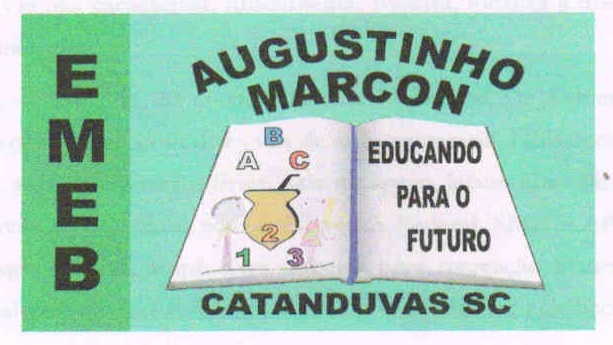                                                                                      Escola Municipal de Educação Básica Augustinho Marcon                                                                             Catanduvas (SC), agosto / setembro de 2020.                                                                             Diretora: Tatiana M. B. Menegat.                                                                                                                                                                                                    Assessora Técnica-Pedagógica: Maristela Apª. B. Baraúna.                                                                             Assessora Técnica-Administrativa: Margarete P. Dutra.                                                                                                                                                                Professor: Paulo André Klein.                                                                       Disciplina: MúsicaCOMO DESCOBRIMOS O QUE É PAUTA MUSICAL, E A LOCALIZAÇÃO DE CADA LINHA VAMOS REALIZAR UMA ATIVIDADE ESSA SEMANA. VOCÊS DEVEM LOCALIZAR AS NOTAS MUSICAIS QUE NÃO ESTÃO NA PAUTA. POR EXEMPLO, NA LETRA A, PEDE PARA GRAFAR A NOTA NA 1º LINHA, VOCÊS TÊM QUE OLHAR NAS ATIVIDADES PASSADAS E ENCONTRAR ONDE FICA A LOCALIZAÇÃO DA PRIMEIRA LINHA E FAZER UMA “BOLINHA” REPRESENTANDO UMA NOTA MUSICAL.OBSERVEM QUE A LETRA A JÁ ESTÁ RESPONDIDA COMO EXEMPLO.  LEIAM COM ATENÇÃO E COPIEM NO CADERNO. QUEM REALIZAR IMPRESSÃO PODE COLAR.QUALQUER DÚVIDA ESTOU À DISPOSIÇÃO.SEQUÊNCIA DIDÁTICA – MÚSICA – 28/09 A 02/10 - 3º ANOExercício nº 1: Grafe a nota na linha ou no espaço indicado.a) 1ª linha		b) 3º espaço			c) 2º espaço	d) 4ª linha	            e) 5ª linha			f) 1º espaço 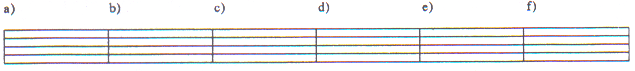 Exercício nº 2: Grafe a nota na linha ou no espaço indicado.a) 3ª linha		b) 3º espaço			c) 1º espaço d) 4ª linha                   e) 2ª linha			f) 2º espaço 